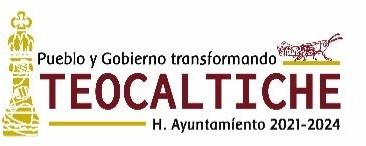 ÍNDICE.PÁGPRESENTACION…………………………………………………………………………………………….1OBJETIVO GENERALES Y ESPECIFICOS…………………………………………………………..2ALINEACION AL PLAN MUNICIPAL DE DESARROLLO……………………………………..2-3ACCIONES Y RESULTADOS…………………………………………………………………………….3-4Cuarto  Trimestre 2023.PRESENTACIÓN.El presente informe tiene la finalidad de dar a conocer y presentar las acciones y programas implementados por el departamento de Educación.PRESENTACIÓN.El presente informe tiene la finalidad de dar a conocer y presentar las acciones y programas implementados por el departamento de Educación.PRESENTACIÓN.El presente informe tiene la finalidad de dar a conocer y presentar las acciones y programas implementados por el departamento de Educación.PRESENTACIÓN.El presente informe tiene la finalidad de dar a conocer y presentar las acciones y programas implementados por el departamento de Educación.OBJETIVOS GENERALES Y ESPECIFICOSObjetivo general: El objetivo de estos programas es apoyar y brindar servicios para las y los estudiantes de los diferentes niveles educativos. OBJETIVOS GENERALES Y ESPECIFICOSObjetivo general: El objetivo de estos programas es apoyar y brindar servicios para las y los estudiantes de los diferentes niveles educativos. OBJETIVOS GENERALES Y ESPECIFICOSObjetivo general: El objetivo de estos programas es apoyar y brindar servicios para las y los estudiantes de los diferentes niveles educativos. OBJETIVOS GENERALES Y ESPECIFICOSObjetivo general: El objetivo de estos programas es apoyar y brindar servicios para las y los estudiantes de los diferentes niveles educativos. Objetivo principal:Objetivo principal:Objetivos específicos:Objetivos específicos:El objetivo de estos programas es proporcionar servicios que ayuden a asegurar la permanencia de los estudiantes, principalmente los que deben de trasladarse a su institución educativa ya sea dentro o fuera del municipio. El objetivo de estos programas es proporcionar servicios que ayuden a asegurar la permanencia de los estudiantes, principalmente los que deben de trasladarse a su institución educativa ya sea dentro o fuera del municipio. Gestionar y/o Diseñar programas de calidad que atiendan a los estudiantes y sus necesidades.Gestionar y/o Diseñar programas de calidad que atiendan a los estudiantes y sus necesidades.ALINEACIÓN AL PLAN MUNICIPAL DE DESARROLLOALINEACIÓN AL PLAN MUNICIPAL DE DESARROLLOALINEACIÓN AL PLAN MUNICIPAL DE DESARROLLOALINEACIÓN AL PLAN MUNICIPAL DE DESARROLLOEjeEstrategiaLíneas de acción. Actividades a realizarEducaciónPROGRAMA “APOYO AL TRANSPORTE”Apoyo con diversas rutas de transporte para estudiantes.Ruta de transporte entre semana:Ajojucar- Belén del Refugio.Ejido Jesús Aguirre-Belén del RefugioHuejotitlán-Teocaltiche.El Soyatal- Mechoacanejo.Ruta-CAMTransporte sabatino:Teocaltiche-AguascalientesTeocaltiche-Tepatitlán.Transporte DomingosTeocaltiche-Aguascalientes.                                                                   Educación PROGRAMA "RECORDANDO Y CONMEMORANDO NUESTRA HISTORIA”Conmemoración de Actos cívicos y eventos culturales en las escuelas.Organización, participación y presentación en actos cívicos y eventos culturales dentro de las instituciones educativas y plaza de armas.Desfile conmemorativo al aniversario del día de la independencia.EducaciónPROGRAMA “APOYO AL TRANSPORTE”Traslado de pacientes. Ruta de transporte al municipio de Villa Hidalgo otorgada a pacientes que se realizan Hemodiálisis los días lunes y Jueves de cada semana.EducaciónPROGRAMA “APOYO AL TRANSPORTE”Apoyo a escuelas con transporte para actividades recreativas.Apoyo de transporte para estudiantes que realizan actividades recreativas visitando museos y/o exposiciones culturares. Así como transporte a grupos folclóricos, Artesanos entre otros los cuales participan en intercambios culturales. EducaciónAPOYO AL TRANSPORTEDeportesTraslado de selección de basquetbol al torneo Copa Jalisco Baloncesto.EducaciónCONSEJO MUNICIPAL DE PARTICIPACION SOCIAL EN LA EDUCACIONConformación del Consejo Municipal de Participación Social en la Educación.Reunión con los maestros y padres de familia de las escuelas que pertenecen al municipio, con el fin de mejorar la calidad educativa del municipio. Educación PROGRAMA RECREA “EDUCANDO PARA LA VIDA, APOYO CON MOCHILAS, UNIFORMES, ZAPATOS Y ÚTILES ESCOLARES”Almacenamiento y OrganizaciónRecepción de uniformes, zapatos y útiles escolares para poder llevar a cabo la entrega del programa RECREA.ACCIONES Y RESULTADOSACCIONES Y RESULTADOSACCIONES Y RESULTADOSACCIONES Y RESULTADOSTERCER TRIMESTRE TERCER TRIMESTRE TERCER TRIMESTRE TERCER TRIMESTRE PROGRAMA “APOYO AL TRANSPORTE”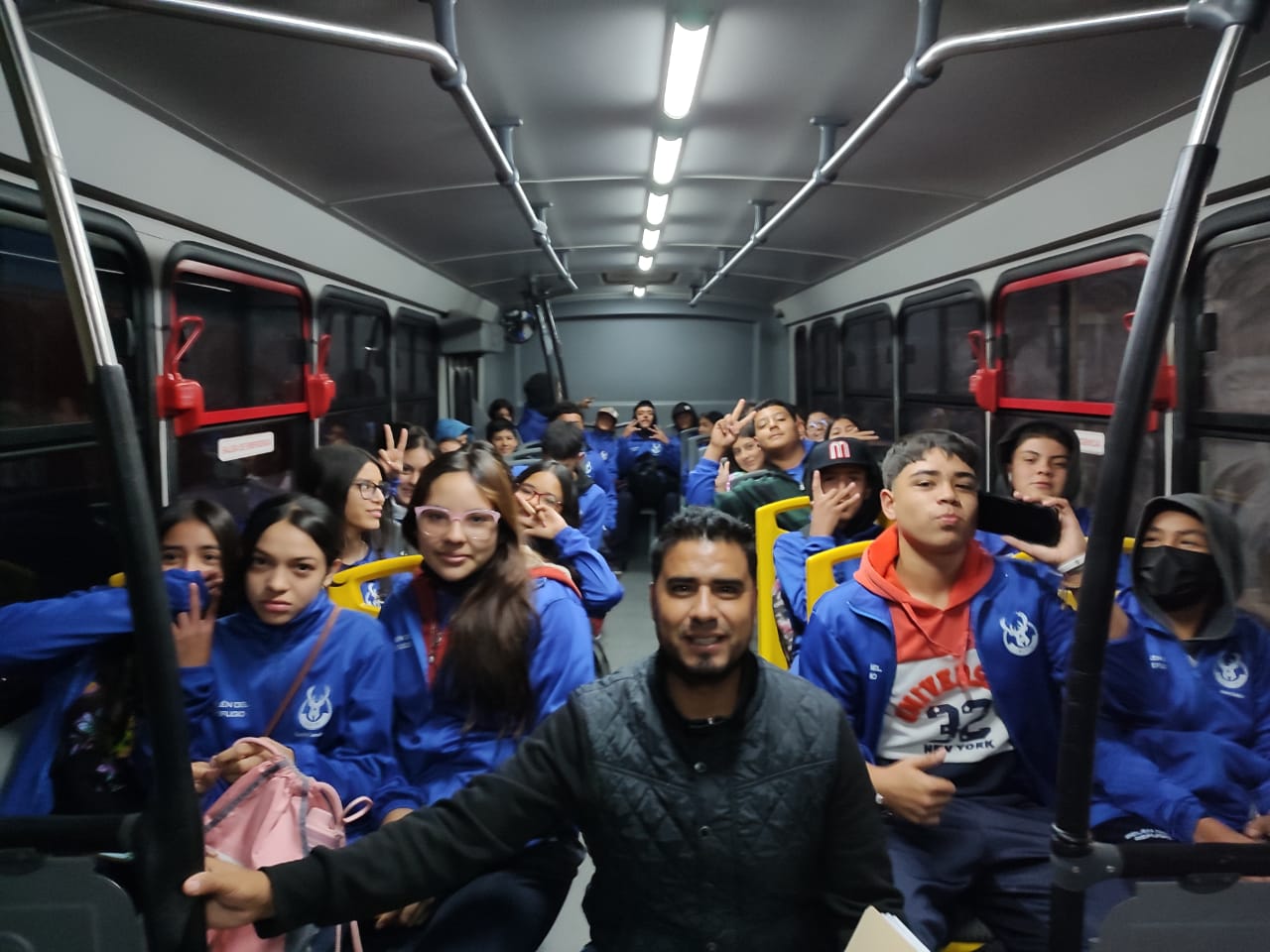 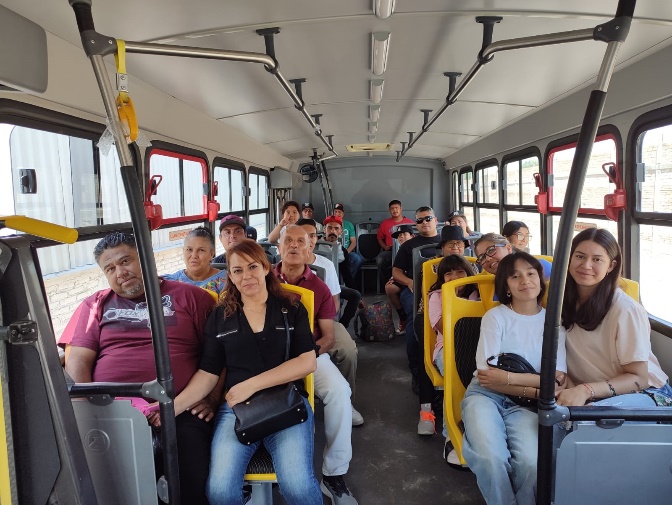 PROGRAMA “APOYO AL TRANSPORTE”PROGRAMA “APOYO AL TRANSPORTE”PROGRAMA “APOYO AL TRANSPORTE”ACTOS CIVICOS, REUNIONES Y EVENTOS CULTURALES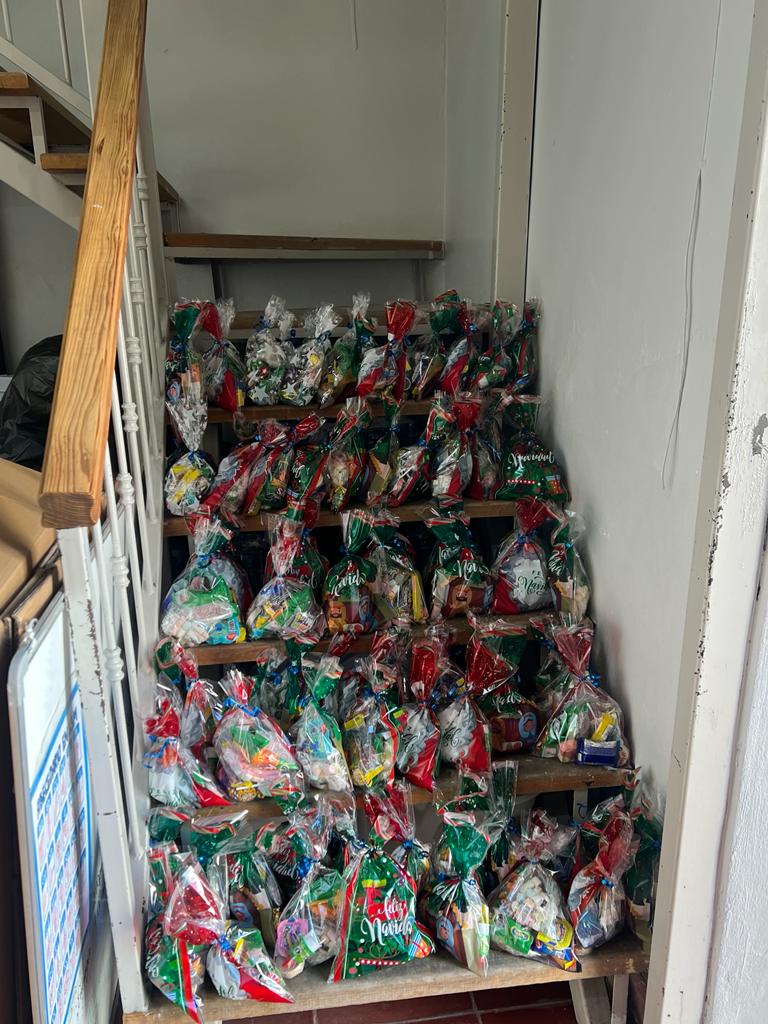 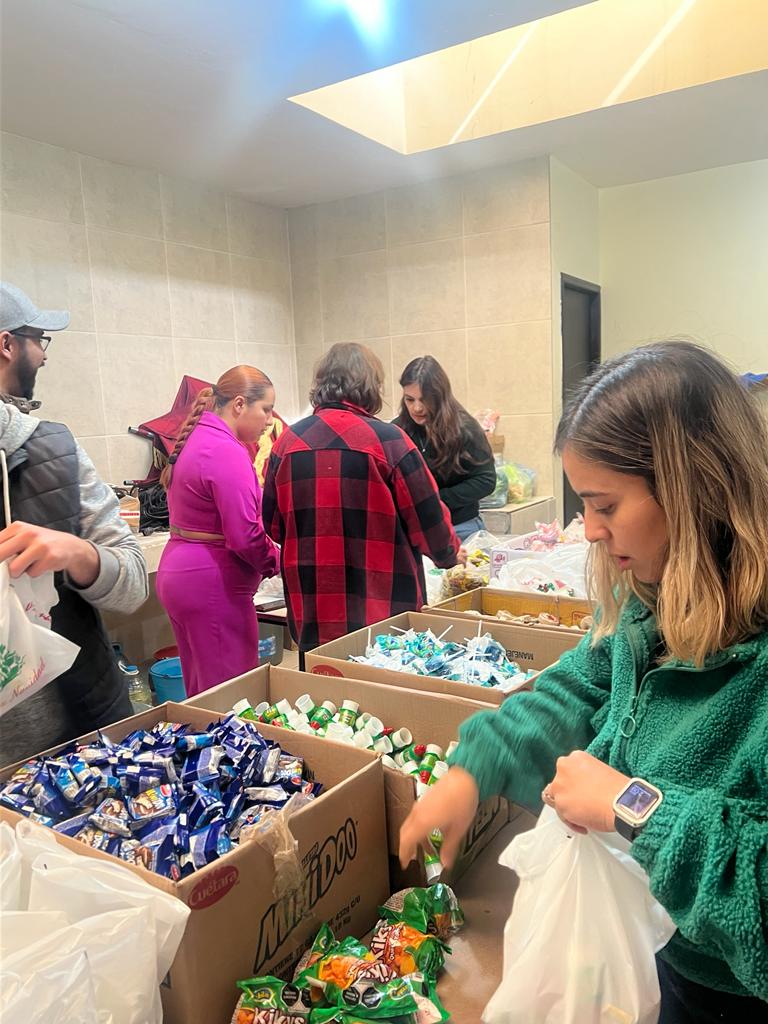 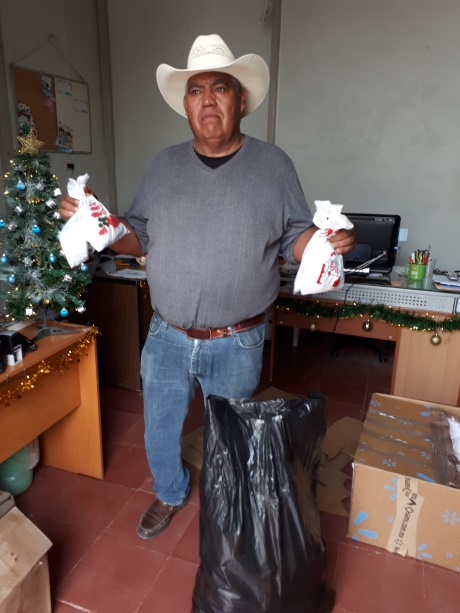 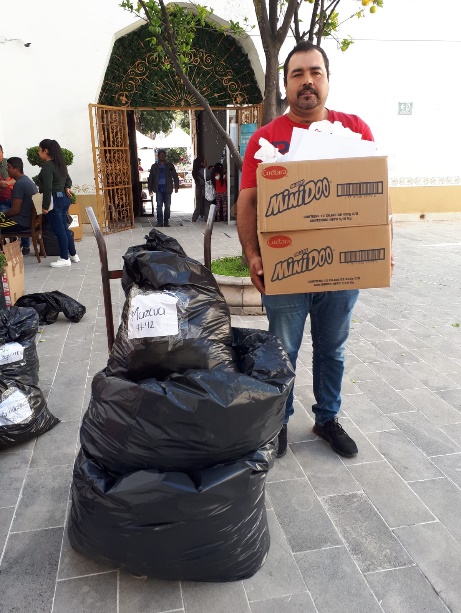 Por cuestiones de seguridad se cancelaron los actos cívicos y desfiles conmemorativos.Cabe hacer mención que todos los procedimientos de organización y administrativos necesarios para llevar a cabo estos eventos, se realizaron.  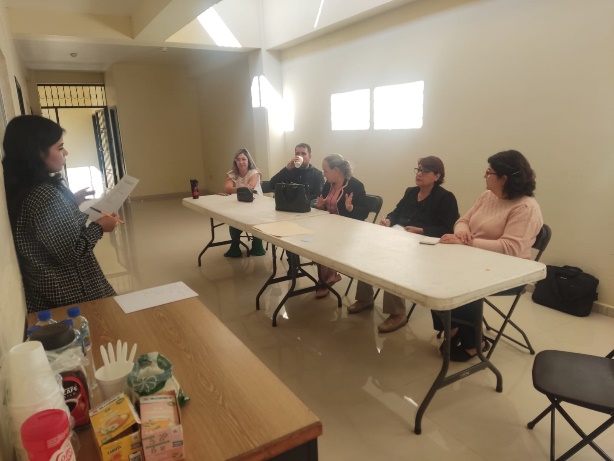 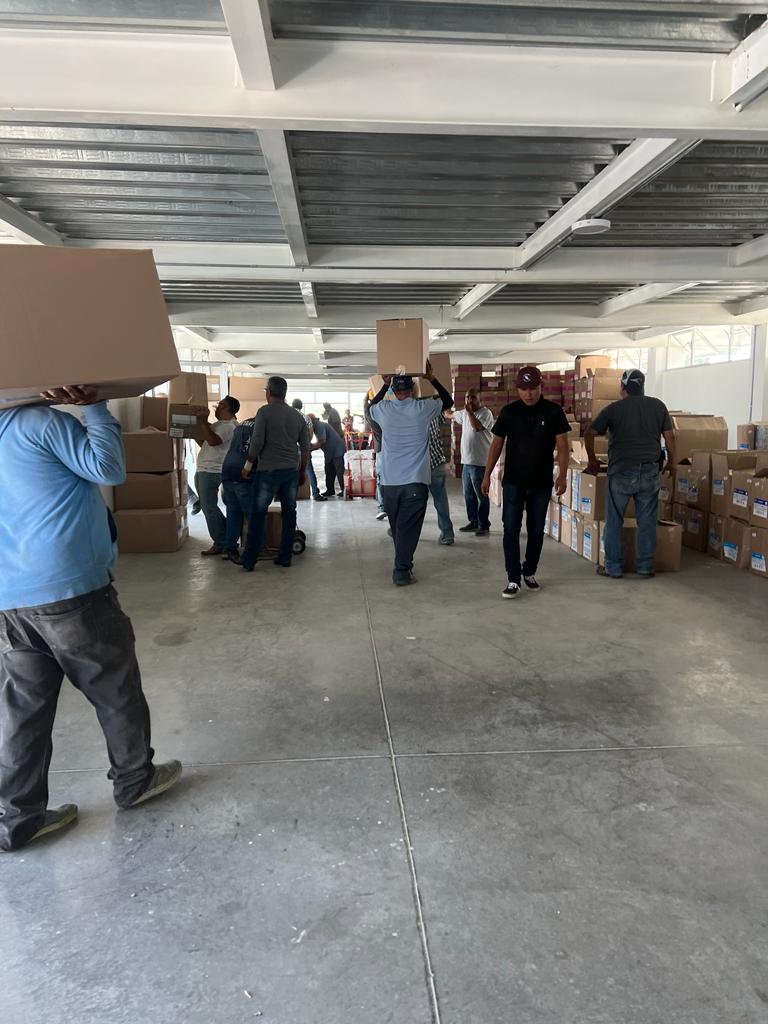 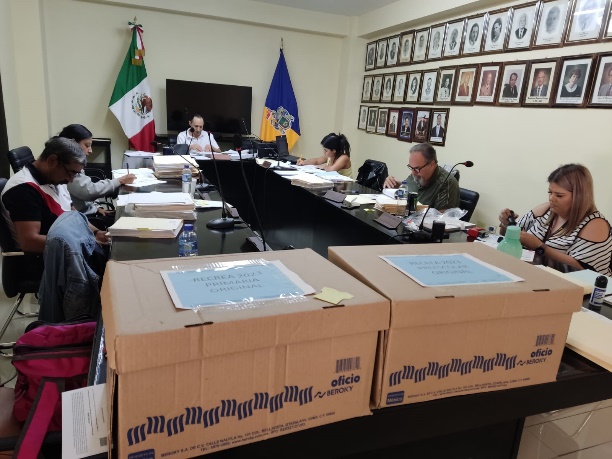 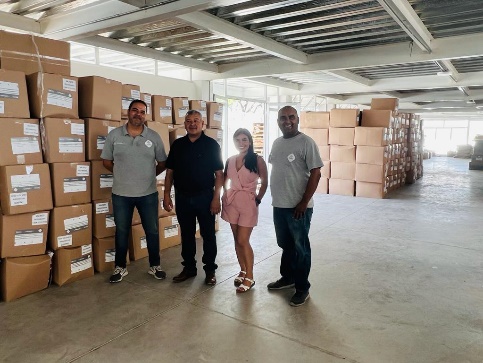 Teocaltiche, Jalisco a 31 de diciembre del 2023Lorena Pedroza PérezDirectora de Educación.ACTOS CIVICOS, REUNIONES Y EVENTOS CULTURALESPor cuestiones de seguridad se cancelaron los actos cívicos y desfiles conmemorativos.Cabe hacer mención que todos los procedimientos de organización y administrativos necesarios para llevar a cabo estos eventos, se realizaron.  Teocaltiche, Jalisco a 31 de diciembre del 2023Lorena Pedroza PérezDirectora de Educación.ACTOS CIVICOS, REUNIONES Y EVENTOS CULTURALESPor cuestiones de seguridad se cancelaron los actos cívicos y desfiles conmemorativos.Cabe hacer mención que todos los procedimientos de organización y administrativos necesarios para llevar a cabo estos eventos, se realizaron.  Teocaltiche, Jalisco a 31 de diciembre del 2023Lorena Pedroza PérezDirectora de Educación.ACTOS CIVICOS, REUNIONES Y EVENTOS CULTURALESPor cuestiones de seguridad se cancelaron los actos cívicos y desfiles conmemorativos.Cabe hacer mención que todos los procedimientos de organización y administrativos necesarios para llevar a cabo estos eventos, se realizaron.  Teocaltiche, Jalisco a 31 de diciembre del 2023Lorena Pedroza PérezDirectora de Educación.